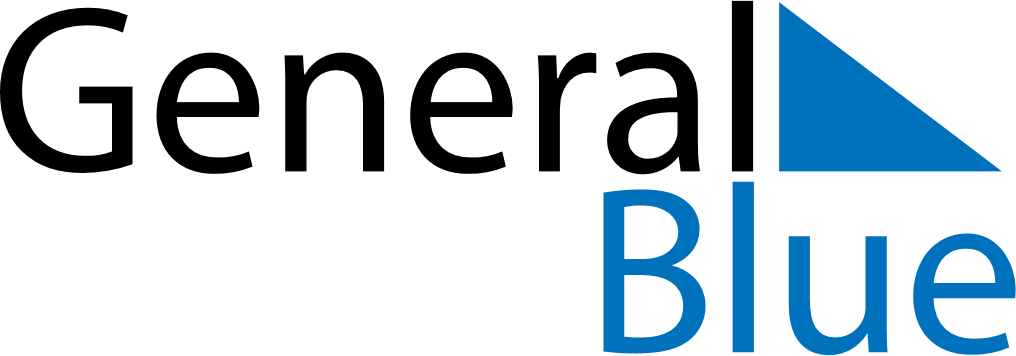 April 2018April 2018April 2018April 2018VaticanVaticanVaticanSundayMondayTuesdayWednesdayThursdayFridayFridaySaturday12345667Easter Monday8910111213131415161718192020212223242526272728Saint George - Name day of the Holy Father2930